TOREK, 5. 5. 2020Dragi osmi, upam, da ste lepo preživeli počitnice. Zdaj pa moramo nadaljevati z delom. Prosim, da mi tisti, ki še niste, pošljete še petkovo nalogo. Vsi boste dobili tudi povratno informacijo. Najprej si poglejte rešitve od prejšnjič: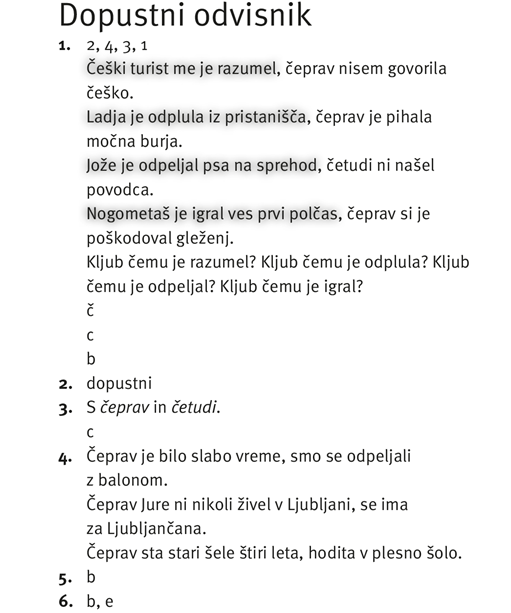 Se še spomnite dopustnih odvisnikov? Kljub temu da nas ni v šoli, imamo pouk na daljavo. Danes pa je vaša naloga, da rešite naloge 7, 8, 9 in 10 na straneh 47 in 48. Potem pa smo končali z dopustnim odvisnikom. Naslednji teden začnemo s spraševanjem. Link do zoom srečanja vam pošljem kakšen dan prej. Za vsa vprašanja sem vam vedno na voljo. Seznam je spodaj: Špela Pančur		slj	20.5	9.00Žan Pernuš		slj	15.5.	9.00	Mateja Velkova		slj	13.5.	10.00Ana Vengar		slj	15.5.	9.00	Gašper Vengar		slj	15.5.	9.00	Matevž Zupančič 	slj	15.5.	9.00Tevž Brglez		slj	13.5.	10.00	Lucija Barbara Čušin	slj	13.5	10.00	Elen Gerzić		slj	20.5.	10.00Toshe Jovanov		slj	20.5.	9.00	Lucia Karo Banko	slj	13.5.	11.00	Jernej Srnec		slj	19.5.	10.00Matevž Dijak		slj	13.5.	11.00Matevž Škufca		slj	13.5.	11.00Lepo vas pozdravljam,učiteljica Urša																																																																																																																																																																																																																																																																																																																																																																																				